                    Oznámení o produktu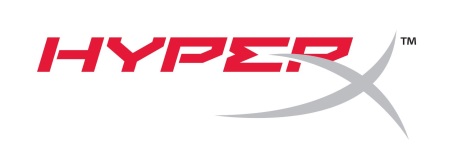 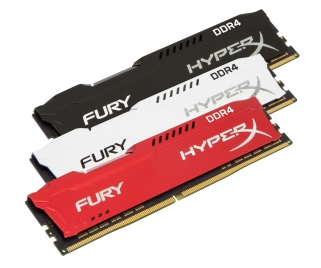 HyperX rozšiřuje produktovou řadu plug-and-play pamětí FURY DDR4 s automatickým přetaktováním až na 2.666 MHzModuly a sady pamětí HyperX FURY DDR4 jsou kompatibilní s řadou procesorů Intel 200 a chipsety X99 a nyní jsou k dispozici ve více barvách pro vaše přetaktované PCPraha, Česká republika – 27. března 2017 – HyperX®, divize společnosti Kingston® Technology Company, Inc., největšího nezávislého výrobce paměťových produktů na světě, dnes oznámila rozšíření produktové řady paměťových modulů HyperX FURY® DDR4 o nové barevné varianty – rudou a bílou – s taktem až 2.666 MHz, aby vyšla vstříc poptávce ze strany naší hráčské komunity. HyperX je první značkou, která hráčům nabízí paměti typu plug-and-play, a nadále rozvíjí herní komponenty, jež patří k nejlepším ve svém oboru. Paměti FURY DDR4 jsou optimalizovány tak, aby byly kompatibilní s procesory řady Intel 200 a chipsety X99. Kromě toho se v laboratořích HyperX a u našich partnerů vyrábějících základní desky testovala kompatibilita paměťových modulů FURY DDR4 s novými procesory AMD Ryzen.„Paměti FURY DDR4 představují naši nejoblíbenější řadu DDR4 modulů a naše nové produkty nabízejí širší možnosti výběru,“ řekl Edward Baily, obchodní ředitel HyperX pro EMEA. „Díky nabídce tří barevných provedení mají nadšenci a ti, kdo sestavují počítače, více možností, jak si přizpůsobit nové PC nebo vylepšit svůj stávající stroj.“Výkon pamětí HyperX FURY DDR4 podporuje možnosti procesorů Intel se 2, 4, 6, 8 a 10 jádry a výsledkem tohoto spojení je rychlejší editace videa, 3D vykreslování, hraní a zpracování umělé inteligence (AI). Moduly mají stylový design s nízkým profilem, jež ladí se vzhledem a designem nejnovějších základních desek Asus, Asrock, Gigabyte, MSI a mnoha dalších. Paměti DDR4 se stoprocentně testují a optimalizují pro kompatibilitu a snadné přetaktování. Podrobnější informace o kompatibilitě jsou k dispozici na webových stránkách HyperX nebo našich partnerů.Další informace o produktové rodině paměťových modulů FURY DDR4:Optimalizovány pro řadu procesorů Intel 200 a chipsety X991Testovaná kompatibilita s procesory AMD Ryzen1 Cenově výhodný upgrade počítače o vysoce výkonné paměti DDR4Stylový pasivní chladič s nízkým profilem má asymetrický design charakteristický pro řadu FURYTECHNICKÉ ÚDAJE A ROZMĚRYPasivní chladič: FURY černý, rudý a bílýPřetaktování: HyperX Plug-and-PlayKapacity      Samostatné moduly: 	4 GB, 8 GB, 16 GB     Sady 2 modulů: 	8 GB, 16 GB, 32 GB     Sady 4 modulů:	16 GB, 32 GB, 64 GBFrekvence:	2133 MHz, 2400 MHz, 2666 MHzLatence CAS:	CL14, CL15, CL16Napájecí napětí:	1,2 VProvozní teploty:	0°C až 85°CRozměry:	133,35 mm x 34,04 mmDostupnost a podporaNové paměťové moduly FURY DDR4 a jejich sady budou na celém světě k dostání od března 2017 prostřednictvím prodejní sítě maloobchodních prodejců a e-shopů. Paměti HyperX FURY DDR4 mají doživotní záruku a podporu zákaznických služeb divize HyperX, která patří v daném oboru k nejlepším. O divizi HyperX HyperX je divizí společnosti Kingston Technology zaměřenou na vysoce výkonné produkty, mezi něž patří vysokorychlostní paměti DDR4 a DDR3, SSD disky, USB flash disky, náhlavní sady a podložky pod myši. Značka HyperX se zaměřuje na hráče, nadšence a ty, kdo své počítače přetaktovávají, a je na celém světě známá svou kvalitou, výkonem a úrovní inovace. Divize HyperX se věnuje oblasti tzv. eSports, kde sponzoruje více než 30 týmů na celém světě a je hlavním sponzorem soutěže Intel Extreme Masters. HyperX se účastní mnoha výstav, mezi něž patří například Brasil Game Show, China Joy, DreamHack, ESL One a PAX.Podrobnější informace můžete získat na domovském webu divize HyperX.Další informace o divizi HyperX můžete najít zde:YouTube:	http://www.youtube.com/kingstonhyperxFacebook: 	http://www.facebook.com/hyperxcommunityTwitter:    	http://twitter.com/hyperxInstagram: 	https://www.instagram.com/hyperxLinkedIn: 	https://www.linkedin.com/company/hyperxKontakty pro média:#  #  #1 Výkon se může lišit v závislosti na konfiguraci počítače a verzích procesoru a základní desky.Kingston, logo Kingston a HyperX jsou registrované ochranné známky společnosti Kingston Technology Corporation. Všechna práva jsou vyhrazena. Veškeré ostatní ochranné známky mohou být majetkem příslušných oprávněných vlastníků.Elisabetta SiclariJiří OlšanskýKingston Technology Co LLPTAKTIQ COMMUNICATIONS s.r.o.+44 (0) 1932 738888, linka 880+420 605 576 320ESiclari@kingston.eu jiri.olsansky@taktiq.com